Automotive Technology 6th EditionChapter 92 – Hybrid High-Voltage BatteriesLesson PlanCHAPTER SUMMARY: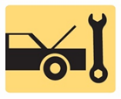 1. Hybrid auxiliary batteries and hybrid and electric vehicle high-voltage batteries2. Nickel-metal hydride batteries and lithium-ion high voltage batteries3. High-voltage battery and disconnect location and other high-voltage battery types 4. Battery comparison, high-voltage battery monitor, and out-of-vehicle HV battery service5. High-voltage battery charging and high-voltage battery safety precautions_____________________________________________________________________________________OBJECTIVES: 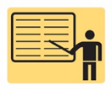 1. State the purpose of the auxiliary battery in a hybrid vehicle. 2. Explain the types of high-voltage batteries used in most hybrid electric vehicles. 3. Describe the purpose of the high-voltage battery monitor. 4. List the steps for servicing a high-voltage battery. 5. Discuss high-voltage battery charging and safety precautions.____________________________________________________________________________________RESOURCES: (All resources may be found at http://www.jameshalderman.com) Internet access required to hyperlink.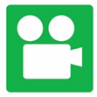 1. Chapter PowerPoint 2. Chapter Crossword Puzzle and Word Search 3. Videos: (L3) Light Duty Hybrid Electric Videos4. Animations: (L3) Light Duty Hybrid Electric Animations____________________________________________________________________________________ACTIVITIES: 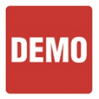 1. Have students visit a shop that maintains and repairs high voltage hybrid electric vehicles.          _____________________________________________________________________________________ASSIGNMENTS: 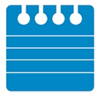 1. Chapter crossword and word search puzzles. 2. Complete end of chapter 10 question quiz. _____________________________________________________________________________________CLASS DISCUSSION: 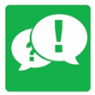 1. Review and group discussion chapter Frequently Asked Questions and Tech Tips sections. 2. Review and group discussion of the five (5) chapter Review Questions._____________________________________________________________________________________NOTES AND EVALUATION: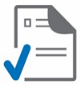 _____________________________________________________________________________________